Administrative Bulletin 24-02101 CMR 322.00: Rates for Durable Medical Equipment, Oxygen and Respiratory Therapy EquipmentEffective February 1, 2024Rate Updates for Certain Absorbent Products Subject to a Preferred Supplier AgreementBackgroundThe Executive Office of Health and Human Services (EOHHS) is issuing this administrative bulletin to establish differential rates for certain products. Specifically, under 101 CMR 322.01(7)(b), EOHHS has the authority to establish differential rates via administrative bulletin for durable medical equipment or medical supplies (DME) subject to a preferred supplier agreement or agreements between a manufacturer and a governmental unit or units. As EOHHS has a duly executed preferred supplier agreement with Geriatric Medical and Surgical Supplies, Inc., effective January 1, 2024, EOHHS is establishing new differential rates for specific absorbent products provided to MassHealth members by MassHealth providers. These new rates are effective for dates of service on or after February 1, 2024, and are listed in Table 1 in this bulletin. While the rates to be paid to MassHealth DME providers are based on the preferred supplier's wholesale pricing, plus a reasonable markup, MassHealth DME providers will not be required to use the preferred supplier. MassHealth DME providers will, however, be required to provide products whose quality is equivalent to, or better than, those offered by the preferred supplier. The preferred supplier contract requires that all covered products—except HCPCS codes T4529, T4530, T4531, T4532, T4535-UD, T4535, T4536, T4537, T4539, T4540, T4541, and T4542—furnished to DME providers by the preferred supplier comply with certain standards adopted and periodically updated by MassHealth, based on technical specifications of the National Association for Continence. The products must also meet minimum product specifications that will be set forth in an upcoming DME Provider Bulletin. MassHealth used the same methodology and markup percentage to establish DME provider rates that it used during the previous preferred supplier contract period. The rates in Table 1 are the rates for services provided on or after February 1, 2024, for products that correspond to the codes below and are provided to MassHealth members by MassHealth providers. They will apply until this bulletin is rescinded, modified, or superseded. If this bulletin is rescinded without replacement, any rates for the covered products in the version of 101 CMR 322.00 in effect at that time will apply. This bulletin supersedes specific rates established under Administrative Bulletin 18-15, effective April 15, 2018; Administrative Bulletin 21-23, effective September 23, 2021; Administrative Bulletin 22-12, effective June 3, 2022; Administrative Bulletin 22-13, effective June 3, 2022; and Administrative Bulletin 22-24, effective December 31, 2022. Table 1: Preferred Supplier Covered Products with Updated RatesMassHealth on Facebook     MassHealth on X (Twitter)     MassHealth on YouTube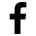 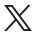 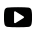 CodeDescriptionRate 
(for MassHealth claims)T4521Adult sized disposable incontinence product, brief/diaper, small, each$0.77T4522Adult sized disposable incontinence product, brief/diaper, medium, each$0.65T4523Adult sized disposable incontinence product, brief/diaper, large, each$0.72T4524Adult sized disposable incontinence product, brief/diaper, extra-large, each$0.86T4525Adult sized disposable incontinence product, protective underwear/pull-on, small size, each$0.71T4526Adult sized disposable incontinence product, protective underwear/pull-on, 
medium size, each$0.54T4527Adult sized disposable incontinence product, protective underwear/pull-on, large size, each$0.60T4528Adult sized disposable incontinence product, protective underwear/pull-on, 
extra-large size, each$0.77T4529Pediatric sized disposable incontinence product, brief/diaper, small/medium, each$0.31T4530Pediatric sized disposable incontinence product, brief/diaper, large size, each$0.59T4531Pediatric sized disposable incontinence product, protective underwear/pull-on, 
small/medium size, each$0.67T4532Pediatric sized disposable incontinence product, protective underwear/pull-on, large size, each$0.80T4533Youth sized disposable incontinence product, brief/diaper, each$0.67T4534Youth sized disposable incontinence product, protective underwear/pull-on, each$0.82T4535Disposable liner/shield/guard/ pad/undergarment, for incontinence, each$0.29T4535-UDDisposable liner/shield/guard/pad/undergarment, for incontinence, each (bariatric)$0.79T4536Incontinence product, protective underwear/pull-on, reusable, any size, each$2.28T4537Incontinence product, protective under pad, reusable, bed size, each$7.42T4539Incontinence product, diaper/brief, reusable, any size, each$31.73T4540Incontinence product, protective underpad, reusable, chair size, each$6.82T4541Incontinence product, disposable underpad, large, each$0.26T4542Incontinence product, disposable underpad, small size, each$0.19T4543Disposable incontinence product, brief/diaper, bariatric, size up to XXL, each$1.29T4543-UDDisposable incontinence product, brief/diaper, bariatric, size XXXL and above, each$2.28T4544Adult sized disposable incontinence product, protective underwear/pull-on, 
above extra-large, each$1.41